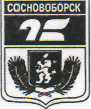 АДМИНИСТРАЦИЯ ГОРОДА СОСНОВОБОРСКАПОСТАНОВЛЕНИЕ_________________                                                                                           № _______В соответствии со статьей 179 Бюджетного кодекса Российской Федерации, постановлениями администрации города Сосновоборска от 18.09.2013 № 1564 «Об утверждении Порядка принятия решений о разработке муниципальных города Сосновоборска, их формировании и реализации», от 06.11.2013 № 1847 «Об утверждении Перечня Муниципальных программ города Сосновоборска», с целью реализации мероприятия «по приобретению и установке камер видео наблюдения, с режимом ночного видения и аудио фиксацией, в наиболее криминогенных местах, с целью дополнительной безопасности жителей города Сосновоборска», руководствуясь ст. ст. 26, 38 Устава города Сосновоборска Красноярского края,ПОСТАНОВЛЯЮВнести следующие изменения в постановление администрации города Сосновоборска от 1 1.11.2023 №1674 «Об утверждении муниципальной программы «Профилактика правонарушений, укрепление общественного порядка и общественной безопасности в г. Сосновоборске»:1.1 .приложение № 1 к муниципальной программе «Профилактика правонарушений, укрепление общественного порядка и общественной безопасности в г. Сосновоборске» изложить в новой редакции согласно приложению 1 к настоящему постановлению;приложение № 2 к муниципальной программе «Профилактика правонарушений, укрепление общественного порядка и общественной безопасности в г. Сосновоборске» изложить в новой редакции согласно приложению 2 к настоящему постановлению;В паспорте программы «Профилактика правонарушений, укрепление общественного порядка и общественной безопасности в г. Сосновоборске» раздел «Информация по ресурсному обеспечению программы, в том числе в разработке по источникам финансирования по годам реализации программы» изложить в новой редакции:«925,0 тыс. рублей за счет средств городского бюджета, в том числе по годам:год - 325,0 тыс. рублей;год - 300,0 тыс. рублей;год - 300,0 тыс. рублей.».Раздел «8. Информация о ресурсном обеспечении и прогнозной оценке расходов на реализацию целей программы с учетом источников финансирования, в том числе федерального бюджета, краевого и местного бюджетов, а также перечень реализуемых ими мероприятий, в случае участия в разработке и реализации программы» изложить в новой редакции:«Источником финансирования программы являются средства городского бюджета. Общий размер финансирования мероприятий настоящей программы составляет 925,0 тыс. рублей, в том числе по годам:год - 325,0 тыс. рублей;год - 300,0 тыс. рублей;год - 300,0 тыс. рублей.Информация о ресурсном обеспечении и прогнозной оценке расходов на реализацию целей программы с учетом источников финансирования изложена в приложении 2 к настоящей программе».приложение № 3 к муниципальной программе «Профилактика правонарушений, укрепление общественного порядка и общественной безопасности в г. Сосновоборске» в разделе Информация по ресурсному обеспечению программы, в том числе в разработке по источникам финансирования по годам реализации программы» изложить в новой редакции:«925,0 тыс. рублей за счет средств городского бюджета, в том числе по годам:год - 325,0 тыс. рублей;год - 300,0 тыс. рублей;- 300,0 тыс. рублей.».Раздел 4 «Механизм реализации подпрограммы» изложить в новой редакции:«-МКУ «Управление капитального строительства и жилищно- коммунального хозяйства» г. Сосновоборска на мероприятия по приобретению и установке камер видео наблюдения, с режимом ночного видения и аудио фиксацией, в наиболее криминогенных местах, с целью дополнительной безопасности жителей города Сосновоборска на сумму 107,0 тыс. рублей, изготовление и установке в подъезды многоквартирных домов стендов по предупреждению преступлений и правонарушений на сумму 5,0 тыс. рублей, изготовление и размещение информации на рекламных баннерах находящихся в общедоступных для жителей города местах, по предупреждению преступлений и правонарушений, а также ответственности за данные деяния на сумму 15,0 тыс. рублей и выявление и уничтожение дикорастущих наркосодержащих растений на сумму 20,0 тыс. рублей»;«-Управлению образования администрации города Сосновоборска на мероприятия по приобретению светоотражающих элементов для школьников в целях обеспечения безопасности дорожного движения на сумму 10, 0 тыс. рублей»;«Обоснование финансовых, материальных и трудовых затрат (ресурсное обеспечение подпрограммы) с указанием источников финансирования.Объем финансирования подпрограммы составляет:- средства местного бюджета 925,0 тыс. рублей, в том числе:год - 325,0 тыс. рублей;год - 300,0 тыс. рублей;год - 300,0тыс. рублей.»;«Мероприятия, подлежащие финансированию, будут реализованы следующим образом:«- приобретение светоотражающих элементов для школьников в целях обеспечения безопасности дорожного движения на сумму 10, 0 тыс. рублей.».Раздел «7. Обоснование финансовых, материальных и трудовых затрат (ресурсное обеспечение подпрограммы) с указанием источников финансирования изложить в новой редакции:«Финансовое обеспечение реализации мероприятий подпрограммы осуществляется за счет средств муниципального бюджета в размере 925,0 тыс. рублей,год - 325,0 тыс. рублей;год - 300,0 тыс. рублей;год - 300,0 тыс. рублей.»приложение 2 к подпрограмме «Мероприятия по предупреждению профилактики правонарушений, укрепление общественного порядка и общественной безопасности в г. Сосновоборске» изложить в новой редакции согласно приложению 3 к настоящему постановлению.Постановление вступает в силу после официального опубликования в городской газете «Рабочий».Контроль за исполнением постановления возложить на заместителя Главы города по социальным вопросам (Е.О. Романенко).Глава города Сосновоборска	                                                     А.С. КудрявцевИнформация о распределении планируемых расходов по отдельныммероприятиям программы, подпрограммам муниципальной программы города Сосновоборска Заместитель Главы городапо социальным вопросам,заместитель председателя комиссии                                                                                   ___________________________________                                                  Е.О. РоманенкоПриложение 2к постановлению администрации города                             от «____» _________ 2022 № ______Приложение № 2 к муниципальной программе города Сосновоборска «Профилактика правонарушений, укрепление общественного порядка и общественной безопасности в г. Сосновоборске»Информация о ресурсном обеспечении и прогнозной оценке расходов на реализацию целей муниципальной программы города Сосновоборска
«Профилактика правонарушений, укрепление общественного порядка и общественной безопасности в г. Сосновоборске» с учетом источников
финансирования, в том числе средств федерального, краевого и местного бюджетовПриложение 2к подпрограмме «Мероприятия по предупреждению профилактики правонарушений, укрепление общественного порядка и общественной безопасности в г. Сосновоборске»Перечень мероприятий подпрограммыО внесении изменений в постановление администрации города Сосновоборска от 12.11.2021г №1372 «Об утверждении муниципальной программы «Профилактика правонарушений, укрепление общественного порядка и общественной безопасности в г. Сосновоборске»Приложение 1к постановлению администрации городаот «____» _________ 2022 № ______Приложение № 1к муниципальной программе города Сосновоборска «Профилактика правонарушений, укрепление общественного порядка и общественной безопасности в г. Сосновоборске»Статус (муниципальная программа, подпрограмма)Наименование программы, мероприятияНаименование ГРБСКод бюджетной классификацииКод бюджетной классификацииКод бюджетной классификацииКод бюджетной классификацииРасходы (руб.) годыРасходы (руб.) годыРасходы (руб.) годыРасходы (руб.) годыСтатус (муниципальная программа, подпрограмма)Наименование программы, мероприятияНаименование ГРБСГРБСРзП РЦСРВРочередной финансовый год 2023первый год планового периода 2024второй год планового периода 2025Итого на периодМуниципальная программа«Профилактика правонарушений, укрепление общественного порядка и общественной безопасности в г. Сосновоборске»всего расходные обязательства по программеXXXX325,0300,0300,0925,0Муниципальная программа«Профилактика правонарушений, укрепление общественного порядка и общественной безопасности в г. Сосновоборске»в том числе по ГРБС:Муниципальная программа«Профилактика правонарушений, укрепление общественного порядка и общественной безопасности в г. Сосновоборске»УКСТМ администрации города062XXX150,5150,5150,5451,5Муниципальная программа«Профилактика правонарушений, укрепление общественного порядка и общественной безопасности в г. Сосновоборске»МКУ «УКС и ЖКХ»017XXX17,517,517,552,5Муниципальная программа«Профилактика правонарушений, укрепление общественного порядка и общественной безопасности в г. Сосновоборске»Администрация города017XXX147,0132,0132,0411,0Муниципальная программа«Профилактика правонарушений, укрепление общественного порядка и общественной безопасности в г. Сосновоборске»УО администрации города072XXX10,00,00,010,0Муниципальная программа«Профилактика правонарушений, укрепление общественного порядка и общественной безопасности в г. Сосновоборске»всего расходные обязательства по подпрограммеXXXX325,0300,0300,0925,0Подпрограмма 1«Мероприятия по предупреждению, профилактике правонарушений, укреплению общественного порядка и общественной безопасности в г. Сосновоборске»в том числе по ГРБС:Подпрограмма 1«Мероприятия по предупреждению, профилактике правонарушений, укреплению общественного порядка и общественной безопасности в г. Сосновоборске»УКСТМ администрации города062XXX150,5150,5150,5451,5Подпрограмма 1«Мероприятия по предупреждению, профилактике правонарушений, укреплению общественного порядка и общественной безопасности в г. Сосновоборске»МКУ «УКС и ЖКХ»017XXX17,517,517,552,5Подпрограмма 1«Мероприятия по предупреждению, профилактике правонарушений, укреплению общественного порядка и общественной безопасности в г. Сосновоборске»Администрация города017XXX147,0132,0132,0411,0Подпрограмма 1«Мероприятия по предупреждению, профилактике правонарушений, укреплению общественного порядка и общественной безопасности в г. Сосновоборске»УО администрации города072XXX10,000,000,010,0СтатусНаименование муниципальной программы, подпрограммы муниципальной программыОтветственный исполнитель, соисполнителиОценка расходов (руб.), годыОценка расходов (руб.), годыОценка расходов (руб.), годыОценка расходов (руб.), годыСтатусНаименование муниципальной программы, подпрограммы муниципальной программыОтветственный исполнитель, соисполнителиочередной финансовый год2023первый год планового периода 2024второй год планового периода 2025итого на периодМуниципальная программаПрофилактика правонарушений, укрепление общественного порядка иобщественной безопасности в г. СосновоборскеВсего:325,0300,0300,0925,0Муниципальная программаПрофилактика правонарушений, укрепление общественного порядка иобщественной безопасности в г. Сосновоборскев том числе:Муниципальная программаПрофилактика правонарушений, укрепление общественного порядка иобщественной безопасности в г. Сосновоборскефедеральный бюджет*0000Муниципальная программаПрофилактика правонарушений, укрепление общественного порядка иобщественной безопасности в г. Сосновоборскекраевой бюджет0000Муниципальная программаПрофилактика правонарушений, укрепление общественного порядка иобщественной безопасности в г. Сосновоборскевнебюджетные источникиМуниципальная программаПрофилактика правонарушений, укрепление общественного порядка иобщественной безопасности в г. Сосновоборскеместный бюджет325,0300,0300,0925,0Муниципальная программаПрофилактика правонарушений, укрепление общественного порядка иобщественной безопасности в г. Сосновоборскеюридические лица0000Подпрограмма 1«Мероприятия по предупреждению, профилактике правонарушений, укреплению общественного порядка и общественной безопасности в г. Сосновоборске»Всего:325,0300,0300,0925,0Подпрограмма 1«Мероприятия по предупреждению, профилактике правонарушений, укреплению общественного порядка и общественной безопасности в г. Сосновоборске»в том числе:Подпрограмма 1«Мероприятия по предупреждению, профилактике правонарушений, укреплению общественного порядка и общественной безопасности в г. Сосновоборске»федеральный бюджет*0000Подпрограмма 1«Мероприятия по предупреждению, профилактике правонарушений, укреплению общественного порядка и общественной безопасности в г. Сосновоборске»краевой бюджет0000Подпрограмма 1«Мероприятия по предупреждению, профилактике правонарушений, укреплению общественного порядка и общественной безопасности в г. Сосновоборске»внебюджетные источникиПодпрограмма 1«Мероприятия по предупреждению, профилактике правонарушений, укреплению общественного порядка и общественной безопасности в г. Сосновоборске»местный бюджет325,0300,0300,0925,0Подпрограмма 1«Мероприятия по предупреждению, профилактике правонарушений, укреплению общественного порядка и общественной безопасности в г. Сосновоборске»юридические лица0000№ п/пЦели, задачи, мероприятияОтветственный исполнитель, соисполнительКод бюджетной классификацииКод бюджетной классификацииКод бюджетной классификацииКод бюджетной классификацииРасходы (тыс. руб.), годыРасходы (тыс. руб.), годыРасходы (тыс. руб.), годыРасходы (тыс. руб.), годыОжидаемый результат от реализации программного мероприятия (в натуральном выражении)№ п/пЦели, задачи, мероприятияОтветственный исполнитель, соисполнительГРБСРз ПрЦСРВР202320242025Итого на периодОжидаемый результат от реализации программного мероприятия (в натуральном выражении)Цель - повышение эффективности профилактики правонарушений, охраны общественного порядка и обеспечения общественной безопасности и безопасности дорожного движения. Цель - повышение эффективности профилактики правонарушений, охраны общественного порядка и обеспечения общественной безопасности и безопасности дорожного движения. Цель - повышение эффективности профилактики правонарушений, охраны общественного порядка и обеспечения общественной безопасности и безопасности дорожного движения. Цель - повышение эффективности профилактики правонарушений, охраны общественного порядка и обеспечения общественной безопасности и безопасности дорожного движения. Цель - повышение эффективности профилактики правонарушений, охраны общественного порядка и обеспечения общественной безопасности и безопасности дорожного движения. Цель - повышение эффективности профилактики правонарушений, охраны общественного порядка и обеспечения общественной безопасности и безопасности дорожного движения. Цель - повышение эффективности профилактики правонарушений, охраны общественного порядка и обеспечения общественной безопасности и безопасности дорожного движения. Цель - повышение эффективности профилактики правонарушений, охраны общественного порядка и обеспечения общественной безопасности и безопасности дорожного движения. Цель - повышение эффективности профилактики правонарушений, охраны общественного порядка и обеспечения общественной безопасности и безопасности дорожного движения. Цель - повышение эффективности профилактики правонарушений, охраны общественного порядка и обеспечения общественной безопасности и безопасности дорожного движения. Цель - повышение эффективности профилактики правонарушений, охраны общественного порядка и обеспечения общественной безопасности и безопасности дорожного движения. Цель - повышение эффективности профилактики правонарушений, охраны общественного порядка и обеспечения общественной безопасности и безопасности дорожного движения. Подпрограмма «Мероприятия по предупреждению профилактики правонарушений, укрепление общественного порядка и общественной безопасности в г. Сосновоборске»Подпрограмма «Мероприятия по предупреждению профилактики правонарушений, укрепление общественного порядка и общественной безопасности в г. Сосновоборске»Подпрограмма «Мероприятия по предупреждению профилактики правонарушений, укрепление общественного порядка и общественной безопасности в г. Сосновоборске»Подпрограмма «Мероприятия по предупреждению профилактики правонарушений, укрепление общественного порядка и общественной безопасности в г. Сосновоборске»Подпрограмма «Мероприятия по предупреждению профилактики правонарушений, укрепление общественного порядка и общественной безопасности в г. Сосновоборске»Подпрограмма «Мероприятия по предупреждению профилактики правонарушений, укрепление общественного порядка и общественной безопасности в г. Сосновоборске»Подпрограмма «Мероприятия по предупреждению профилактики правонарушений, укрепление общественного порядка и общественной безопасности в г. Сосновоборске»Подпрограмма «Мероприятия по предупреждению профилактики правонарушений, укрепление общественного порядка и общественной безопасности в г. Сосновоборске»Подпрограмма «Мероприятия по предупреждению профилактики правонарушений, укрепление общественного порядка и общественной безопасности в г. Сосновоборске»Подпрограмма «Мероприятия по предупреждению профилактики правонарушений, укрепление общественного порядка и общественной безопасности в г. Сосновоборске»Подпрограмма «Мероприятия по предупреждению профилактики правонарушений, укрепление общественного порядка и общественной безопасности в г. Сосновоборске»Подпрограмма «Мероприятия по предупреждению профилактики правонарушений, укрепление общественного порядка и общественной безопасности в г. Сосновоборске»Задача 1.  Обеспечение общественного порядка и противодействие преступности.Задача 1.  Обеспечение общественного порядка и противодействие преступности.Задача 1.  Обеспечение общественного порядка и противодействие преступности.Задача 1.  Обеспечение общественного порядка и противодействие преступности.Задача 1.  Обеспечение общественного порядка и противодействие преступности.Задача 1.  Обеспечение общественного порядка и противодействие преступности.Задача 1.  Обеспечение общественного порядка и противодействие преступности.Задача 1.  Обеспечение общественного порядка и противодействие преступности.Задача 1.  Обеспечение общественного порядка и противодействие преступности.Задача 1.  Обеспечение общественного порядка и противодействие преступности.Задача 1.  Обеспечение общественного порядка и противодействие преступности.Задача 1.  Обеспечение общественного порядка и противодействие преступности.1.1Реализация комплекса мер, направленного на привлечение граждан к деятельности по охране общественного порядка (стимулирование граждан, оказывающих органам внутренних дел содействие в охране общественного порядка и борьбе с преступностью, освещение в СМИ)ОП МО МВД России "Березовский"XXXXбез финансированиябез финансированиябез финансированиябез финансирования Снижение уровня преступности в общественных местах и на улицах города,  недопущение чрезвычайных происшествий в местах с массовым пребыванием граждан1.2Усовершенствование комплекса  средств правопорядка, в т.ч.:1.2.1Приобретение и установка камер видео наблюдения, с режимом ночного видения и аудио фиксацией, в наиболее криминогенных местах, с целью дополнительной безопасности жителей города Сосновоборска Администрация города Сосновоборска (МКУ «УКС и ЖКХ»),ОП МО МВД России "Березовский"01705031210086100244     107,0      92,0      92,0 291,0  Снижение уровня преступности в общественных местах и на улицах города,  недопущение чрезвычайных происшествий в местах с массовым пребыванием граждан1.2.2Установка средств видеонаблюдения при открытии новых торговых точек, предприятий в сфере оказания услуг населениюАдминистрация города СосновоборскаXXXXбез финансированиябез финансированиябез финансированиябез финансированияСнижение уровня преступности в общественных местах и на улицах города.1.3Освещение в средствах массовой информации межведомственного взаимодействия по вопросам профилактики преступностиОП МО МВД России "Березовский"XXXXбез финансированиябез финансированиябез финансированиябез финансирования Снижение уровня преступности в общественных местах и на улицах города1.4Организация и проведение пресс-конференций, брифингов, интервью с участием представителей правоохранительных органов по вопросам борьбы с преступностьюОП МО МВД России "Березовский"XXXXбез финансированиябез финансированиябез финансированиябез финансирования Снижение уровня преступности в общественных местах и на улицах города1.5Изготовление и приобретение информационных стендов, направленных на профилактику правонарушенийАдминистрация города Сосновоборска01701131210086110244       17,5          17,5          17,5   17,5   Предупреждение преступлений и снижение уровня преступности в общественных местах и на улицах города1.6Изготовление и приобретение баннеров, растяжек, буклетов в сфере общественного правопорядка и общественной безопасности, информирование участников общественных мероприятийУКСТМ администрации г. Сосновоборска (МАУ «Спортсооружения»)0620801121008611062230,530,530,530,5Предупреждение преступлений и снижение уровня преступности в общественных местах и на улицах города1.7изготовление и размещение информации на рекламных баннерах находящихся в общедоступных для жителей города местах, по предупреждению преступлений и правонарушений, а также ответственности за данные деянияАдминистрация города Сосновоборска (МКУ «УКС и ЖКХ»), ОП МО МВД России «Березовский»0170113121008611024415,015,015,045,0Предупреждение преступлений и снижение уровня преступности в общественных местах и на улицах города1.8.Приобретение и установка дополнительных камер видеонаблюдения (с режимом ночной съемки) на спортивных объектахУКСТМ администрации города (МАУ «Спортсооружения»)06205031212286100244120,0120,0120,0360,0Предупреждение преступлений и снижение уровня преступности в общественных местах и на улицах города1.9Изготовление и установка в подъезды многоквартирных домов стендов по предупреждению преступлений и правонарушенийАдминистрация города Сосновоборска (МКУ «УКС и ЖКХ»), ОП МО МВД России «Березовский»017011312100861102445,05,05,015,0Предупреждение преступлений и снижение уровня преступности в общественных местах и на улицах города1.10Стимулирование деятельности народной дружиныАдминистрация города Сосновоборска01701131210086810244без финансированиябез финансированиябез финансированиябез финансированияПредупреждение преступлений и снижение уровня преступности в общественных местах и на улицах города1.11Организация работы по оборудованию подвальных и чердачных помещений запорными устройствами с целью предупреждения преступлений корыстной направленностиООО УК "ЖилКомЦентр", ООО УК "Жилкомсервис"ХХХХбез финансированиябез финансированиябез финансированиябез финансированияПредупреждение преступлений и недопущение концентрации преступных элементов в подвальных и чердачных помещениях жилых домов городаИтого по задаче 1Итого по задаче 1Итого по задаче 1Итого по задаче 1Итого по задаче 1Итого по задаче 1Итого по задаче 1295,0280,0280,0855,0Задача 2. Противодействие распространению наркомании, пьянства и алкоголизма.Задача 2. Противодействие распространению наркомании, пьянства и алкоголизма.Задача 2. Противодействие распространению наркомании, пьянства и алкоголизма.Задача 2. Противодействие распространению наркомании, пьянства и алкоголизма.Задача 2. Противодействие распространению наркомании, пьянства и алкоголизма.Задача 2. Противодействие распространению наркомании, пьянства и алкоголизма.Задача 2. Противодействие распространению наркомании, пьянства и алкоголизма.Задача 2. Противодействие распространению наркомании, пьянства и алкоголизма.Задача 2. Противодействие распространению наркомании, пьянства и алкоголизма.Задача 2. Противодействие распространению наркомании, пьянства и алкоголизма.Задача 2. Противодействие распространению наркомании, пьянства и алкоголизма.Задача 2. Противодействие распространению наркомании, пьянства и алкоголизма.2.1Организация и проведение в соответствии с законодательством Российской Федерации межведомственных мероприятий по выявлению нелегальных производителей, подпольных цехов, фактов кустарного производства алкогольной продукции, незаконного хранения и реализации спирта, спиртосодержащей продукцииОП МО МВД России "Березовский", администрация г. СосновоборскаXXXXбез финансированиябез финансированиябез финансированиябез финансированияВыявление и пресечение правонарушений и преступлений по фактам незаконного оборота алкогольной продукции, снижение уровня преступлений, совершаемых в состоянии алкогольного опьянения.2.2Организация и проведение межведомственных рейдов по пресечению фактов реализации несовершеннолетним алкогольной продукции (вблизи образовательных учреждений, в местах массового отдыха: дискотеках, барах, кафе)ОП МО МВД России "Березовский", администрация городаXXXXбез финансированиябез финансированиябез финансированиябез финансированияВыявление и пресечение  фактов реализации алкогольной продукции несовершеннолетним, снижение уровня преступлений, совершаемых несовершеннолетними.2.3Информирование участников образовательного процесса о вреде наркотиков, табачных и алкогольных изделий через информационные стенды и сайты учрежденийУО администрации г. СосновоборскаXXXXбез финансированиябез финансированиябез финансированиябез финансирования100% охват обучающихся образовательных учреждений города подведомственных Управлению образования профилактическими  мероприятиями2.4Проведение экспресс-тестов для определения наркотических веществ и информационное сопровождение мероприятий по добровольному тестированию учащихся и студентов образовательных учреждений на предмет потребления наркотических средств и психотропных веществКГБУЗ "Сосновоборская городская больница"XXXXбез финансированиябез финансированиябез финансированиябез финансированияРаннее выявление лиц, употребляющих наркотические средства и психотропные вещества2.5Выявление и уничтожение дикорастущих наркосодержащих растенийАдминистрация города Сосновоборска (МКУ «УКС и ЖКХ»)0170412121008620024420,020,020,060,00Уничтожение дикорастущих посевов наркосодержащих растений 100% 2.6Организация работы по усилению мер по предотвращению распространений алкогольной, наркотической и табачной продукции в образовательных учрежденияхУО администрации г. СосновоборскаXXXXбез финансированиябез финансированиябез финансированиябез финансирования2.7Проведение мероприятий по профилактике наркомании среди несовершеннолетних и молодежи в детских оздоровительных лагерях в летний период ("Летний лагерь-территория здоровья")ОП МО МВД России "Березовский",  УО администрации г. Сосновоборска, УКСТМ администрации г. СосновоборскаXXXXбез финансированиябез финансированиябез финансированиябез финансированияПрофилактика употребления наркотических веществ несовершеннолетними2.8Проведение социально-психологического тестирования учащихся 13-18 летУО администрации г. СосновоборскаXXXXбез финансированиябез финансированиябез финансированиябез финансированияНе менее 600 учащихся будет проходить тестирование ежегодно2.9Проведение муниципального этапа краевой профилактической акции "Молодежь выбирает жизнь"УО администрации г. СосновоборскаXXXXбез финансированиябез финансированиябез финансированиябез финансирования100% охват обучающихся образовательных учреждений города подведомственных Управлению образования профилактическими  мероприятиями2.11Оказание содействия родителям, имеющим алкогольную зависимость, воспитывающим несовершеннолетних детей, в получении медикаментозного лечения алкогольной зависимости КГБУ СО «КЦСОН «Сосновоборский»XXXXбез финансированиябез финансированиябез финансированиябез финансированияКоличество оказанных консультаций по медикаментозному лечению алкогольной зависимости Итого по задаче 2Итого по задаче 2Итого по задаче 220,020,020,060,0Задача 3.  Обеспечение безопасности  и законопослушного поведения участников дорожного движения.Задача 3.  Обеспечение безопасности  и законопослушного поведения участников дорожного движения.Задача 3.  Обеспечение безопасности  и законопослушного поведения участников дорожного движения.Задача 3.  Обеспечение безопасности  и законопослушного поведения участников дорожного движения.Задача 3.  Обеспечение безопасности  и законопослушного поведения участников дорожного движения.Задача 3.  Обеспечение безопасности  и законопослушного поведения участников дорожного движения.Задача 3.  Обеспечение безопасности  и законопослушного поведения участников дорожного движения.Задача 3.  Обеспечение безопасности  и законопослушного поведения участников дорожного движения.Задача 3.  Обеспечение безопасности  и законопослушного поведения участников дорожного движения.Задача 3.  Обеспечение безопасности  и законопослушного поведения участников дорожного движения.Задача 3.  Обеспечение безопасности  и законопослушного поведения участников дорожного движения.Задача 3.  Обеспечение безопасности  и законопослушного поведения участников дорожного движения.3.1Организация и проведение акций: "Засветись!" (пропаганда использования участниками дорожного движения светоотражающих элементов); "Пристегни самое дорогое!" (популяризация использования детских удерживающих устройств); "Мой безопасный путь" (закрепление навыков движения по маршруту "дом-школа")ОП МО МВД России "Березовский"XXXXбез финансированиябез финансированиябез финансированиябез финансированияПрофилактика дорожно-транспортных происшествий с тяжкими последствиями3.2Организация в печатных средствах массовой информации специальных тематических рубрик для систематического освещения проблемных вопросов по безопасности дорожного движения, выпуск специализированной печатной продукцииОП МО МВД России "Березовский"XXXXбез финансированиябез финансированиябез финансированиябез финансированияПрофилактика дорожно-транспортных происшествий с тяжкими последствиями3.4.Проведение муниципального этапа краевого конкурса "Безопасное колесо"ОП МО МВД России "Березовский"XXXXбез финансированиябез финансированиябез финансированиябез финансированияОхват конкурсом 5 команд общеобразовательных учреждений города3.6.Систематическое  проведение мероприятий и организация конкурсов по безопасности дорожного движения в образовательных учреждениях города с целью недопущения детского дорожного травматизма  УО администрации г. СосновоборскаXXXXбез финансированиябез финансированиябез финансированиябез финансирования100% охват обучающихся образовательных учреждений города подведомственных Управлению образования профилактическими  мероприятиями3.7.Приобретение светоотражающих элементов для школьников в целях обеспечения безопасности дорожного движенияУО администрации г.Сосновоборска0720702121008671062210,000,000,010,0Итого по задаче 3Итого по задаче 3Итого по задаче 3Итого по задаче 3Итого по задаче 3Итого по задаче 3Итого по задаче 310,00,00,010,0Задача 4. Профилактика безнадзорности и правонарушений среди несовершеннолетних.Задача 4. Профилактика безнадзорности и правонарушений среди несовершеннолетних.Задача 4. Профилактика безнадзорности и правонарушений среди несовершеннолетних.Задача 4. Профилактика безнадзорности и правонарушений среди несовершеннолетних.Задача 4. Профилактика безнадзорности и правонарушений среди несовершеннолетних.Задача 4. Профилактика безнадзорности и правонарушений среди несовершеннолетних.Задача 4. Профилактика безнадзорности и правонарушений среди несовершеннолетних.Задача 4. Профилактика безнадзорности и правонарушений среди несовершеннолетних.Задача 4. Профилактика безнадзорности и правонарушений среди несовершеннолетних.Задача 4. Профилактика безнадзорности и правонарушений среди несовершеннолетних.Задача 4. Профилактика безнадзорности и правонарушений среди несовершеннолетних.Задача 4. Профилактика безнадзорности и правонарушений среди несовершеннолетних.4.1Проведение профилактических мероприятий «Подросток», «Семья» и т.д., направленных на предупреждение безнадзорности, беспризорности и правонарушений несовершеннолетних, пресечения жестокого обращения с детьми, подросткамиОП МО МВД России "Березовский", КГБУ СО «КЦСОН «Сосновоборский», КДН администрации г. СосновоборскаХХХХбез финансированиябез финансированиябез финансированиябез финансированияПрофилактика безнадзорности, правонарушений и преступлений, совершаемых несовершеннолетними (привлечение не менее 10 семей, охват 20 человек)4.2Обеспечение эффективности взаимодействия с молодежными общественными организациями по вопросам профилактики правонарушений среди несовершеннолетнихОП МО МВД России "Березовский", Березовский МФ в г. Сосновоборске ФКУ УИИ ГУФСИН России по Красноярскому краю, КГБУ СО «КЦСОН «Сосновоборский», КДН администрации г. СосновоборскаХХХХбез финансированиябез финансированиябез финансированиябез финансированияПрофилактика безнадзорности, правонарушений и преступлений, совершаемых несовершеннолетними.4.3Организация досуга, летнего отдыха  и оздоровления детей, находящихся в трудной жизненной ситуацииУО администрации г. Сосновоборска, УКСТМ администрации г. Сосновоборска, КДН администрации г. СосновоборскаХХХХбез финансированиябез финансированиябез финансированиябез финансированияНе менее 80% охват учащихся организационными формами отдыха и занятости4.4Организация временного трудоустройства несовершеннолетних граждан в возрасте от 14-18 лет в свободное от учебы времяКГКУ «ЦЗН» г. Сосновоборска, УКСТМ администрации г. СосновоборскаХХХХбез финансированиябез финансированиябез финансированиябез финансированияНе менее 12 человек, относящихся к «группе риска» от общего числа трудоустроенных несовершеннолетних детей4.5Проведение тематических вечеров в "Молодежном центре"УКСТМ администрации г. СосновоборскаХХХХбез финансированиябез финансированиябез финансированиябез финансированияУвеличение количества несовершеннолетних и молодежи, проводящих досуг в МАУ "Молодежный центр", в том числе, относящихся к группе риска до 30 человек4.6Проведение акции "Досуг", "Помоги пойти учиться" УО администрации г. Сосновоборска, УКСТМ администрации г. Сосновоборска, КГБУ СО «КЦСОН «Сосновоборский»ХХХХбез финансированиябез финансированиябез финансированиябез финансированияНе менее 80% охват учащихся программами дополнительного образования.4.7Проведение в образовательных учреждениях лекций по правовой тематике, профилактике распространения алкоголизма, наркомании и токсикомании в подростковой средеОП МО МВД России "Березовский", Березовский МФ в г. Сосновоборске ФКУ УИИ ГУФСИН России по Красноярскому краю. УО администрации г. СосновоборскаХХХХбез финансированиябез финансированиябез финансированиябез финансированияПрофилактика безнадзорности, правонарушений и преступлений. Совершаемых несовершеннолетними, недопущение употребления несовершеннолетними наркотических веществ4.8Организация и проведение тренингов, деловых игр, социально значимых акций, культурных практик, творческих конкурсов, направленных на профилактику асоциальных проявлений и девиантного поведения в подростковой средеКГБУ СО «КЦСОН «Сосновоборский», КДН администрации г. СосновоборскаХХХХбез финансированиябез финансированиябез финансированиябез финансированиятренинги и круглые столы с родителями и детьми группы риска, направление на профилактику асоциальных проявлений и девиантного поведения. (охват - 48 человек)4.9Организация трудоустройства и профессионального обучения несовершеннолетних граждан в возрасте от 16 до 18 лет, признанных в установленном порядке безработнымиКГКУ «ЦЗН» г. Сосновоборска, УКСТМ администрации г. СосновоборскаХХХХбез финансированиябез финансированиябез финансированиябез финансированияПрофилактика асоциальных проявлений и девиантного поведения в подростковой среде4.10Организация профессиональной ориентации несовершеннолетних граждан, в том числе проведение ежегодных профориентационных мероприятий: акция для несовершеннолетней молодёжи «Большая перемена», Единый день профессиональной ориентации обучающихся выпускных классов общеобразовательных организаций края «Выбираю рабочую профессию»КГКУ «ЦЗН» г. СосновоборскаХХХХбез финансированиябез финансированиябез финансированиябез финансированияПрофессиональная ориентация несовершеннолетних граждан, помощь в выборе активной жизненной позиции4.11Проведение Единого урока безопасности в сети ИнтернетУО администрации г. СосновоборскаХХХХбез финансированиябез финансированиябез финансированиябез финансирования100% охват обучающихся образовательных учреждений города подведомственных Управлению образования 4.13Организация разъяснительной работы по формированию ценностей "ответственного родительства" и устойчивых моделей воспитания детей без применения насилияУО администрации г. СосновоборскаХХХХбез финансированиябез финансированиябез финансированиябез финансирования100% охват родителей на родительских собраниях в образовательных учреждениях4.14Организация физкультурно-массовых мероприятий с целевым приглашением несовершеннолетних относящихся к "группе риска"УКСТМ администрации г. СосновоборскаХХХХбез финансированиябез финансированиябез финансированиябез финансированияПривлечение несовершеннолетних не менее 7 человек относящихся к "группе риска" к физкультурно-спортивным мероприятиям 4.15Проведение МАУ "Молодежный центр" г. Сосновоборска ежегодных акций Стоп-Спид, Стоп-НаркотикиУКСТМ администрации г. СосновоборскаХХХХбез финансированиябез финансированиябез финансированиябез финансированияУменьшение количества больных наркоманией, увеличение количества вовлеченных в мероприятие4.16Проведение родительских лекториев по вопросам защиты детей от жестокого обращения и насилия в семье, воздействия на детей вредоносной информации, поступающей через сеть ИнтернетОП МО МВД России "Березовский"ХХХХбез финансированиябез финансированиябез финансированиябез финансированияПрофилактика безнадзорности, правонарушений и преступлений, совершаемых несовершеннолетними4.18Организация и проведение занятий по программе для детей дошкольного возраста и их родителейКГБУ СО «КЦСОН «Сосновоборский»ХХХХбез финансированиябез финансированиябез финансированиябез финансированияМАУ КЦСОН г. Сосновоборска организует и проводит занятия по программе для детей дошкольного возраста и их родителей:                                                                         1.Адаптационная группа совместного пребывания родителей с детьми (дети 3,4 года).  Планируемая ежегодная посещаемость - 60 детей, 60 родителей.                                                                            2.Курс "Играя, развиваюсь" (дети 5,6 лет). Планируемая ежегодная посещаемость - 60 детей.                                                    3.Курс "Дошколенок" (дети 7 лет). Планируемая ежегодная посещаемость - 60 детей.4.19Оборудование дворовых территорий спортивным инвентаремООО УК "ЖилКомЦентр", ООО УК "Жилкомсервис"ХХХХбез финансированиябез финансированиябез финансированиябез финансированияПоддержание в работоспособном состоянии спортивного инвентаря в дворовых территориях МКД для привлечения детей и подростков к здоровому образу жизниИтого по задаче 4Итого по задаче 4Итого по задаче 4Итого по задаче 4Итого по задаче 4Итого по задаче 4Итого по задаче 40,00,00,00,0Задача 5. Ресоциализация лиц, освободившихся из мест лишения свободы.Задача 5. Ресоциализация лиц, освободившихся из мест лишения свободы.Задача 5. Ресоциализация лиц, освободившихся из мест лишения свободы.Задача 5. Ресоциализация лиц, освободившихся из мест лишения свободы.Задача 5. Ресоциализация лиц, освободившихся из мест лишения свободы.Задача 5. Ресоциализация лиц, освободившихся из мест лишения свободы.Задача 5. Ресоциализация лиц, освободившихся из мест лишения свободы.Задача 5. Ресоциализация лиц, освободившихся из мест лишения свободы.Задача 5. Ресоциализация лиц, освободившихся из мест лишения свободы.Задача 5. Ресоциализация лиц, освободившихся из мест лишения свободы.Задача 5. Ресоциализация лиц, освободившихся из мест лишения свободы.Задача 5. Ресоциализация лиц, освободившихся из мест лишения свободы.5.1.Осуществление мероприятий, направленных на предупреждение рецидивной преступностиОП МО МВД России "Березовский", Березовский МФ в г. Сосновоборске ФКУ УИИ ГУФСИН России по Красноярскому краю.ХХХХбез финансированиябез финансированиябез финансированиябез финансированияПрофилактика и снижение уровня рецидивной преступности5.2.Организация и проведение межведомственной профилактической операции «Условник», направленной на предупреждение и пресечение преступлений со стороны лиц, отбывающих наказание без изоляции от обществаОП МО МВД России "Березовский", Березовский МФ в г. Сосновоборске ФКУ УИИ ГУФСИН России по Красноярскому краю.ХХХХбез финансированиябез финансированиябез финансированиябез финансированияПрофилактика и снижение уровня рецидивной преступности5.3Своевременное оформление общегражданских паспортов, учет и регистрация лиц, освободившихся из мест лишения свободы по месту пребывания и проживанияОП МО МВД России "Березовский"ХХХХбез финансированиябез финансированиябез финансированиябез финансированияПрофилактика и снижение уровня рецидивной преступности5.4Повышение качества медицинского обслуживания больных туберкулезом и иными социально опасными заболеваниямиКГБУЗ "Сосновоборская городская больница"ХХХХбез финансированиябез финансированиябез финансированиябез финансированияПредупредить распространение социально опасных заболеваний.5.5Помощь в трудовом и бытовом устройстве лицам, отбывшим наказание в виде лишения свободы, решение вопросов назначения социальных выплат, индивидуальное и групповое социально-психологическое консультирование в целях формирования у них активной жизненной позицииКГБУ СО «КЦСОН «Сосновоборский»,                      КГКУ "ЦЗН" г. Сосновоборска,ОП МО МВД России "Березовский"ХХХХбез финансированиябез финансированиябез финансированиябез финансированияСоциальная адаптация и ресоциализация лиц, отбывших наказание в виде лишения свободы, с целью снижения и профилактики рецедивной преступности5.6Проведение мероприятия на базе "Молодежного центра" с осужденными, подпадающими под категорию молодежи (до 35 лет),приуроченному ко Дню народного единства Березовский МФ в г. Сосновоборске ФКУ УИИ ГУФСИН России по Красноярскому краю; УКСТМ администрации г. СосновоборскаХХХХбез финансированиябез финансированиябез финансированиябез финансированияПрофилактика и снижение уровня рецедивной преступности5.7Оказание помощи в регистрации на портале Госуслуги для дальнейшего трудоустройстваКГБУ СО «КЦСОН «Сосновоборский»ХХХХбез финансированиябез финансированиябез финансированиябез финансированияСоциальная адаптация и ресоциализация лиц, отбывших наказание в виде лишения свободы, с целью снижения и профилактики рецедивной преступностиИтого по задаче 5Итого по задаче 5Итого по задаче 5Итого по задаче 5Итого по задаче 5Итого по задаче 5Итого по задаче 50,00,00,00,0ИТОГО по подпрограммеИТОГО по подпрограммеИТОГО по подпрограммеИТОГО по подпрограммеИТОГО по подпрограммеИТОГО по подпрограммеИТОГО по подпрограмме325,0300,0300,0925,0